МІНІСТЕРСТВО ОСВІТИ І НАУКИ УКРАЇНИНАЦІОНАЛЬНИЙ ТЕХНІЧНИЙ УНІВЕРСИТЕТ«ХАРКІВСЬКИЙ ПОЛІТЕХНІЧНИЙ ІНСТИТУТ»Кафедра педагогіки та психології управління соціальними системами ім. акад. І.А. Зязюна«ЗАТВЕРДЖУЮ»Завідувач кафедри _ педагогіки та психології управління соціальними системами ім. акад. І.А. Зязюна___________________ Олександр РОМАНОВСЬКИЙ (підпис) «_____»____________20______ рокуРОБОЧА ПРОГРАМА НАВЧАЛЬНОЇ ДИСЦИПЛІНИОСНОВИ ІНФОРМАЦІЙНО-АНАЛІТИЧНОЇ ДІЯЛЬНОСТІ КЕРІВНИКА СОЦІАЛЬНОГО ЗАКЛАДУрівень вищої освіти	другий (магістерський)					 перший (бакалаврський) / другий (магістерський)галузь знань	23 Соціальна робота						спеціальність 	232 Соціальне забезпечення							освітньо-професійна програма	232 Управління в сфері соціального забезпеченнявид дисципліни 		професійна (обов’язкова) підготовка 				 (загальна підготовка / професійна підготовка; обов’язкова/вибіркова)форма навчання 		денна	, заочна							Харків – 2022 рікЛИСТ ЗАТВЕРДЖЕННЯРобоча програма з навчальної дисципліниОСНОВИ ІНФОРМАЦІЙНО-АНАЛІТИЧНОЇ ДІЯЛЬНОСТІ КЕРІВНИКА СОЦІАЛЬНОГО ЗАКЛАДУРозробники:Професор кафедри ППУСС, д.держ.упр.____	_____	Лариса ГРЕНЬ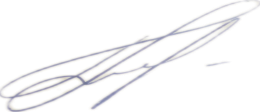 Доцент  кафедри ППУСС, к.держ.упр.____	______________	Ольга ГРИБКОРобоча програма розглянута та затверджена на засіданні кафедри _ педагогіки та психології управління соціальними системами ім. акад. І.А. ЗязюнаПротокол від «___»________2022 року № _____Завідувач кафедри _ педагогіки та психології управління соціальними системами ім. акад. І.А. Зязюна					Олександр РОМАНОВСЬКИЙЛИСТ ПОГОДЖЕННЯ«______» _____ _____________ 2022 р.ЛИСТ ПЕРЕЗАТВЕРДЖЕННЯ РОБОЧОЇ НАВЧАЛЬНОЇ ПРОГРАМИМЕТА, КОМПЕТЕНТНОСТІ, РЕЗУЛЬТАТИ НАВЧАННЯ 
ТА СТРУКТУРНО-ЛОГІЧНА СХЕМА ВИВЧЕННЯ НАВЧАЛЬНОЇ ДИСЦИПЛІНИМетою вивчення навчальної дисципліни є ознайомлення здобувачів з теоретичними та методологічними основами сучасної інформаційно-аналітичної діяльності, поглиблення знань у галузі прикладних досліджень інформаційної та інформаційно-аналітичної діяльності, методичних підходів до аналітичного опрацювання інформації з метою інформаційного забезпечення управління керівника соціального закладу. Компетенція: здатність розв’язувати складні задачі і проблеми у галузі соціального забезпечення, що передбачає здійснення інновацій та характеризується невизначеністю умов і вимог.Загальні компетенції:ЗК1. Здатність до абстрактного мислення, аналізу та синтезу.ЗК6. Здатність спілкуватися з представниками інших професійних груп різного рівня (з експертами з інших галузей знань/видів економічної діяльності).Спеціальні компетенції:СК9. Здатність до оцінки процесу і результату професійної діяльності та якості соціальних послуг.СК11. Вміння інформувати населення щодо форм, методів та засобів надання соціальної допомоги, пенсійного забезпечення та страхування.Фахові компетенції:ФК3. Здатність професійно прогнозувати, проектувати та моделювати соціальний розвиток у територіальній громаді.Нормативний зміст підготовки здобувачів вищої освіти, сформульований у термінах результатів навчання Структурно-логічна схема вивчення навчальної дисципліниОПИС НАВЧАЛЬНОЇ ДИСЦИПЛІНИ(розподіл навчального часу за семестрами та видами навчальних занять)Співвідношення кількості годин аудиторних занять до загального обсягу складає 42 %. СТРУКТУРА НАВЧАЛЬНОЇ ДИСЦИПЛІНИ ІНДИВІДУАЛЬНІ ЗАВДАННЯМЕТОДИ НАВЧАННЯМетоди навчання. У викладанні дисципліни «Основи інформаційно-аналітичної діяльності керівника соціального закладу» використовуються такі методи навчання: За джерелами знань:словесні (розповідь, пояснення, інструктаж); наочні (демонстрація із застосуванням медіа-ресурсів, ілюстрація); практичні (практична робота, вправи).За характером логіки пізнання: аналітичний;синтетичний;аналітико-синтетичний;індуктивний;дедуктивний.За рівнем самостійної розумової діяльності:проблемний;частково-пошуковий;дослідницький. При викладанні навчальної дисципліни для активізації навчального процесу передбачено застосування сучасних навчальних технологій, таких, як: проблемні лекції; робота в малих групах; семінари-дискусії; кейс-метод; ділові ігри.Проблемні лекції спрямовані на розвиток логічного мислення студентів.Міні-лекції передбачають викладення навчального матеріалу за короткий проміжок часу й характеризуються значною ємністю, складністю логічних побудов, образів, доказів та узагальнень. Робота в малих групах дає змогу структурувати лекційні або лабораторні заняття за формою і змістом, створює можливості для участі кожного студента в роботі за темою заняття, забезпечує формування особистісних якостей та досвіду соціального спілкування.Презентації – виступи перед аудиторією, що використовуються для представлення певних досягнень, результатів роботи групи, звіту про виконання індивідуальних завдань.Ділові та рольові ігри – форма активізації студентів, за якої вони задіяні в процесі інсценізації певної виробничої ситуації у ролі безпосередніх учасників подій.Мозкові штурми – метод розв’язання невідкладних завдань, сутність якого полягає в тому, щоб висловити як найбільшу кількість ідей за дуже обмежений проміжок часу, обговорити і здійснити їх селекцію.Кейс-метод – метод аналізу конкретних ситуацій.Розподіл форм та методів активізації процесу навчання за темами навчальної дисципліни «Основи інформаційно-аналітичної діяльності керівника соціального закладу»МЕТОДИ КОНТРОЛЮСистема оцінювання знань, вмінь та навичок студентів передбачає виставлення оцінок за усіма формами проведення занять. Перевірка та оцінювання знань студентів може проводитись у таких формах:Оцінювання роботи студентів у процесі лабораторних занять.Проведення проміжного контролю.Проведення модульного контролю.Загальна модульна оцінка складається з поточної оцінки, яку студент отримує під час лабораторних занять та оцінки за виконання модульної контрольної роботи.Загальна оцінка з дисципліни визначається як середнє арифметичне модульних оцінок.Порядок поточного оцінювання знань студентів Поточне оцінювання здійснюється під час проведення практичних занять і має на меті перевірку рівня підготовленості студента до виконання конкретної роботи. Об'єктами поточного контролю є:1) активність та результативність роботи студента протягом семестру над вивченням програмного матеріалу дисципліни; відвідування занять;2) виконання проміжного контролю;3) виконання модульного контрольного завдання.Контроль систематичного виконання самостійної роботи та активності на практичних заняттяхОцінювання проводиться за 4-бальною шкалою за такими критеріями:1) розуміння, ступінь засвоєння теорії та методології проблем, що розглядаються;2) ступінь засвоєння матеріалу дисципліни;3) ознайомлення з рекомендованою літературою, а також із сучасною літературою з питань, що розглядаються;4) уміння поєднувати теорію з практикою при розгляді виробничих ситуацій, розв'язанні завдань, проведенні розрахунків при виконанні завдань, винесених для самостійного опрацювання, та завдань, винесених на розгляд в аудиторії;5) логіка, структура, стиль викладу матеріалу в письмових роботах і при виступах в аудиторії, вміння обґрунтовувати свою позицію, здійснювати узагальнення інформації та робити висновки.Оцінка «відмінно» ставиться за умови відповідності виконаного завдання студента або його усної відповіді до всіх п'яти зазначених критеріїв.Відсутність тієї чи іншої складової знижує оцінку на відповідну кількість балів.При оцінюванні практичних завдань увага приділяється також їх якості та самостійності, своєчасності здачі виконаних завдань викладачу (згідно з графіком навчального процесу). Якщо якась із вимог не буде виконана, то оцінка буде знижена.Проміжний модульний контрольПроміжний модульний контроль рівня знань передбачає виявлення опанування студентом матеріалу лекційного модуля та вміння застосовувати його для вирішення практичної ситуації і проводиться у вигляді контрольної роботи за темами 1-го та 2-го модулю. Проведення модульного контролюМодульний контроль здійснюється та оцінюється за допомогою проведення контрольної роботи за всіма темами дисципліни. Підсумкова оцінка з дисципліни розраховується як середня з кількох складових, що враховує оцінки кожного виду контролю (дві оцінки за результатами поточного модульного контролю, оцінку за курсовий проект і підсумкову контрольну роботу).РОЗПОДІЛ БАЛІВ, ЯКІ ОТРИМУЮТЬ СТУДЕНТИ, ТА ШКАЛА ОЦІНЮВАННЯ ЗНАНЬ ТА УМІНЬ (НАЦІОНАЛЬНА ТА ECTS)Таблиця 1. – Розподіл балів для оцінювання успішності студента для екзамену* - контрольна робота 1 (к/р 1) проводиться після змістовного модуля 1; контрольна робота 2 (к/р 2) проводиться після змістовного модуля 2Таблиця 2 – Шкала оцінювання знань та умінь: національна та ЄКТСНАВЧАЛЬНО-МЕТОДИЧНЕ ЗАБЕЗПЕЧЕННЯ НАВЧАЛЬНОЇ ДИСЦИПЛІНИ РЕКОМЕНДОВАНА ЛІТЕРАТУРА Богуш В. М., Юдін О. К. Інформаційна безпека держави. К.: «МК-Прес», 2005. 432 с.Валевський О. Л. Державна політика в Україні: методологія аналізу, стратегія, механізми впровадження: монографія / О. Л. Валевський. К.: НІСД, 2001. 242 с.Варенко В. М. Інформаційно-аналітична діяльність: навч. посіб. К.:Університет «Україна», 2014. 417 с.Введення в політичну аналітику: навч. посіб. / кол. авт.; за заг. ред. В. А. Телушина. К.: Вид-во НАДУ, 2006. 314с.Дубас О. П. Інформаційний розвиток сучасної України у світовомуконтексті. К.: Генеза, 2004. 276 с.Захарова І. В., Філіпова Л. Я. Основи інформаційно-аналітичноїдіяльності : навч. посіб. Київ : Центр учбової літератури, 2013. 336 с. Інформаційно-аналітичне забезпечення органів місцевої влади: навч.посіб. / за заг. ред. В. М. Дрешпака. Д.: ДРІДУ НАДУ, 2007. 160 с.Котуков О. Оволодіння основами інформаційно-аналітичної діяльності як запорука прийняття обґрунтовано правильних рішень / О. Котуков, В. Кузнякова // Публічне управління: теорія та практика: зб.наук.пр. Асоціації докторів наук з державного управління [Електронний ресурс]: Х. ДокНаукДержУпр, 2012. № 2 (10).Малиновський В. мЯ. Державне управління: навч. посіб. Луцьк: Волин.держ. ун-т ім. Лесі Українки, 2009. 558 с.Мельник А. Ф. Менеджмент державних установ і організацій: навч.посіб. Київ: ВД «Професіонал», 2006 р. 464 с.Орлов П. І., Луганський О. М. Інформаційні системи та технології вуправлінні, освіті, бібліотечній справі: Донецьк: Альфа-прес, 2004. 292 с.Панчук А. М., Ралдугін Є. О., Клименко І. В. Моделювання,інформаційні системи і технології в державному управлінні: навч. пос. К.: Центр навчальної літератури, 2004. 263 с.Почепцов Г. Г., Чукут С. А. Інформаційна політика: навч. посіб. К.:Знання, 2008. 663 с. Сурмін Ю. П. Аналітична діяльність: посібник для аналітикинеприбуткової організації. К.: Центр інновацій та розвитку, 2002. 96 с.Хромченко Л. Г. Організація інформаційної діяльності (теоретичніоснови): навч. посіб. для студентів спеціальностей «Міжнародна інформація»,	«Міжнародні економічні відносини». Харків: МСУ Харків, 2008. 352 с.Яценко О. М. Укладання інформаційно-аналітичних документів: методичні рекомендації. Київ, 2010. 78 с.Яценко О. М. Укладання оглядових документів: практ. посіб. Київ:Нілан. ЛТД, 2011. 84 с.Утвенко В.В. Система соціального забезпечення та соціальної підтримки: навч. посіб. Київ : ДП «Вид. дім «Персонал», 2018. 248 с.ДОПОМІЖНА ЛІТЕРАТУРААктуальні проблеми державної інформаційної політики в Україні.Аналітична записка. URL: http://old.niss.gov.ua/ Monitor/april08/3.htmАндрієнко В. М., Пономаренко Н. Ш., Харіна К. В., Фінагіна О. В.Інформаційна діяльність в малому та середньому бізнесі: навч. посіб. Донецьк: Тов «Юго-Восток, ЛТД», 2008. 202 с.Арістова І. В. Державна інформаційна політика: організаційно-правовіаспекти. Харків: Вид-во Ун-ту внутр. справ, 2000. 368 с.Гнатюк С. Формування позитивного міжнародного іміджу українськоїдержави в інформаційному просторі. URL: http://old.niss.gov.ua/Monitor/December2009/02.htmДержавна інформаційна політика і національні інформаційні ресурси.URL: http://www.refine.org.ua/ pageid-982–1.htmlЗакон України «Про Основні засади розвитку інформаційногосуспільства в Україні на 2007–2015 роки» від 09.01.2007 № 537-V. URL:	http://zakon2.rada.gov.ua/laws/show/537-16Зубок М. І. Інформаційна безпека в підприємницькій діяльності. К.:ГНОЗІС, 2015. 216 с. Літнарович Р. М. Сучасні технології інформаційної безпеки: навч.посіб. Частина 1. Рівне: МЕГУ, 2011. 97 с.Позднишев Є. В. Інформаційно-аналітичне забезпечення безпекипідприємництва (методи та їх застосування): навч. посібник. Кн. 1. К.:Позднишев, 2007. 86 с. URL: //http://ir.kneu.edu.ua:8080/handle/2010/106Чупрій Л. В. Створення позитивного іміджу України у світі. URL:http://opros-dim.com/index.php?/stvorennja-pozitivnogo-imidzhu-ukrayini-usviti. htmlІНФОРМАЦІЙНІ РЕСУРСИ В ІНТЕРНЕТІ1. Верховна Рада України. URL: http://rada.gov.ua/2. Кабінет Міністрів України. URL: https://www.kmu.gov.ua/ua3. Рада національної безпеки України. URL: http://www.rnbo.gov.ua/4. Відділ звернень громадян України. URL: http://vzvernen.rada.gov.ua/5. Президент України. URL: http://www.president.gov.ua/http://library.kpi.kharkov.ua/6. http://web.kpi.kharkov.ua/7. http://zakon.rada.gov.ua8. http://mе.gov.ua9. http://mlsp.kmu.gov.ua10. http://www.eurofound.europa.eu/publіcatіons/htmlfіles/ef1221.htm11. http://sd.net.ua/2010/02/19/neuhauz_socialna_derzhava.html12. http://www.onlinevolunteering.org/13. http://un.org14. http://uncf.com.uaШифр та назва освітньої програмиПІБ Гаранта ОППідпис, дата232 Соціальне забезпеченняЛариса ГреньДата засідання 
кафедри – розробника РПНДНомер протоколуПідпис завідувача кафедриПідпис голови НМК (для дисциплін загальної підготовки та дисциплін професійної підготовки за спеціальністю) або завідувача випускової кафедри (для дисциплін професійної підготовки зі спеціалізації, якщо РПНД розроблена не випусковою кафедрою)ШифрЗмістЗмістСпеціальна (фахова) підготовкаСпеціальна (фахова) підготовкаСпеціальна (фахова) підготовкаРН2.РН2.Критично оцінювати результати наукових досліджень і різні джерела знань щодо соціального забезпечення, формулювати висновки та рекомендації щодо його впровадження. РН6.РН6.Самостійно й автономно знаходити інформацію необхідну для розвитку професійних навичок та якостей. РН13.РН13.Аналізувати ефективність реалізації соціально-економічної підтримки населення та здійснювати відповідну корекцію в межах напряму діяльності.ПРН5.ПРН5.Прогнозувати соціальний розвиток територіальної громади.Попередні дисципліни:Наступні дисципліни:–Національна безпека у сфері соціального захистуТеорія і методика наукових дослідженьОцінка потреб громад у соціальних послугах СеместрЗагальний обсяг 
годин / кредитів ECTSЗ нихЗ нихЗа видами аудиторних занять (годин)За видами аудиторних занять (годин)За видами аудиторних занять (годин)Індивідуальні завдання студентів (КП, КР, РГ, Р, РЕ)Поточний контрольСеместровий контроль Семестровий контроль СеместрЗагальний обсяг 
годин / кредитів ECTSАудиторні заняття 
(годин)Самостійна робота 
(годин)ЛекціїЛабораторні заняттяПрактичні заняття, семінариІндивідуальні завдання студентів (КП, КР, РГ, Р, РЕ)Контрольні роботи (кількість робіт)Екзамен1234567891011I120/4487232-16-2-1Порядковий № Види навчалн. Занять(Л; ЛЗ; ПЗ; С, М)Кількість годинНомери семестрів, найменування тем і питань кожного заняття.Завдання на самостійну роботу студентамІнформаційно-методичне забезпеченняЗмістовий модуль № 1Сутність інформаційно-аналітичної діяльності. Система її законодавчого забезпеченняЗмістовий модуль № 1Сутність інформаційно-аналітичної діяльності. Система її законодавчого забезпеченняЗмістовий модуль № 1Сутність інформаційно-аналітичної діяльності. Система її законодавчого забезпеченняЗмістовий модуль № 1Сутність інформаційно-аналітичної діяльності. Система її законодавчого забезпеченняЗмістовий модуль № 1Сутність інформаційно-аналітичної діяльності. Система її законодавчого забезпеченняЛ2Вступ. Понятійний апарат. Інформаційно-аналітична діяльність як специфічний різновид людської діяльностіПлан: 1.1. Мета, завдання, предмет навчальної дисципліни «Основи інформаційно-аналітичної діяльності керівника соціального закладу» та її специфіка.1.2. Структура курсу «Основи інформаційно-аналітичної діяльності керівника соціального закладу». Місце навчальної дисципліни в системі дисциплін документно-комунікаційного циклу.1.3. Інформаційно-аналітична діяльність як специфічний різновид людської діяльності.1.4. Короткий історичний огляд розвитку інформаційно-аналітичної діяльності. Найважливіші етапи.1.5. Джерела інформації в системі суб’єктно-об’єктних відносин1. Варенко В. М. (2014). Інформаційно-аналітична діяльність: навч. посіб. К.:Університет «Україна». 417 с.2. Кулицький С.П. (2002). Основи організації інформаційної діяльності у сфері управління: Навч. посіб. К.: МАУП. 224с. СР6Вивчення лекційного матеріалу. Підготовка до практичних занять. Складання   1. Варенко В. М. (2014). Інформаційно-аналітична діяльність: навч. посіб. К.:Університет «Україна». 417 с.2. Кулицький С.П. (2002). Основи організації інформаційної діяльності у сфері управління: Навч. посіб. К.: МАУП. 224с. Л4Теоретичні основи інформаційно-аналітичної діяльності. Методи  аналітики, їхня універсальність у процесі пізнанняПлан: 2.1. Актуальність, суть, основні принципи ІАД. 2.2. Цілі, об’єкт, предмет, cуб’єкти ІАД. 2.3. Категоріально-понятійна система дисципліни «Основи інформаційно-аналітичної діяльності керівника соціального закладу». 2.4. Загальні професійні вимоги до рівня фахової підготовки аналітика. 2.5. Основні методи аналітики. 2.6. Характеристика основних різновидів ІАД. 2.7. Параметри інформації. 2.8. Базові моделі, що застосовуються під час аналізу інформаційних явищ1. Варенко В. М. (2014). Інформаційно-аналітична діяльність: навч. посіб. К.:Університет «Україна». 417 с.2. Кулицький С.П. (2002). Основи організації інформаційної діяльності у сфері управління: Навч. посіб. К.: МАУП. 224с. ПЗ2Ділова гра 1. Варенко В. М. (2014). Інформаційно-аналітична діяльність: навч. посіб. К.:Університет «Україна». 417 с.2. Кулицький С.П. (2002). Основи організації інформаційної діяльності у сфері управління: Навч. посіб. К.: МАУП. 224с. СР6Вивчення лекційного матеріалу, Підготовка до практичних занять, Есе до однієї сторінки про обраний етап розвитку соціальної політики1. Варенко В. М. (2014). Інформаційно-аналітична діяльність: навч. посіб. К.:Університет «Україна». 417 с.2. Кулицький С.П. (2002). Основи організації інформаційної діяльності у сфері управління: Навч. посіб. К.: МАУП. 224с. Л2Інформаційна аналітика як засіб одержання знань План:3.1. Інформаційна аналітика як засіб одержання знань. 3.2. Види інформаційно-аналітичних робіт. 3.3. Методика написання аналітичної роботи. 3.4. Загальні ознаки роботи високої якості та типові помилки1. Варенко В. М. (2014). Інформаційно-аналітична діяльність: навч. посіб. К.:Університет «Україна». 417 с.2. Кулицький С.П. (2002). Основи організації інформаційної діяльності у сфері управління: Навч. посіб. К.: МАУП. 224с.СР6Вивчення лекційного матеріалу. Підготовка до практичних занять.1. Варенко В. М. (2014). Інформаційно-аналітична діяльність: навч. посіб. К.:Університет «Україна». 417 с.2. Кулицький С.П. (2002). Основи організації інформаційної діяльності у сфері управління: Навч. посіб. К.: МАУП. 224с.Л2Система законодавчого забезпечення інформаційноаналітичної діяльності в Україні. Суб’єкти інформаційної діяльності та їх потреби в інформації План: 4.1. Нормативно-правове регулювання інформаційної сфери в Україні. 4.2.Закон України «Про інформацію» – базовий акт у системі регулювання інформаційних відносин. 4.3. Закон України «Про доступ до публічної інформації». 4.4. Інші нормативні акти стосовно інформаційно-аналітичної діяльності. 4.5. Поняття «суб’єктів інформаційних відносин». 4.4. Інформаційні потреби споживачів. 4.5. Сутність і структура інформаційного циклу. 4.6.Характеристики інформаційних потреб. 4.7. Методи вивчення інформаційних потреб1. Варенко В. М. (2014). Інформаційно-аналітична діяльність: навч. посіб. К.:Університет «Україна». 417 с.2. Кулицький С.П. (2002). Основи організації інформаційної діяльності у сфері управління: Навч. посіб. К.: МАУП. 224с. ПЗ2Обговорення теми1. Варенко В. М. (2014). Інформаційно-аналітична діяльність: навч. посіб. К.:Університет «Україна». 417 с.2. Кулицький С.П. (2002). Основи організації інформаційної діяльності у сфері управління: Навч. посіб. К.: МАУП. 224с. СР6Вивчення лекційного матеріалу. Підготовка до практичних занять. Побудова порівняльної таблиці  1. Варенко В. М. (2014). Інформаційно-аналітична діяльність: навч. посіб. К.:Університет «Україна». 417 с.2. Кулицький С.П. (2002). Основи організації інформаційної діяльності у сфері управління: Навч. посіб. К.: МАУП. 224с. Л2Інформаційно-аналітичний процес: суть, принципи, інструментарій План: 5.1.Інформаційно-аналітичний процес: суть та принципи. 5.2. Головні фактори результативності роботи аналітика. 5.3. Етапи і порядок підготовки інформаційно-аналітичних документів. 5.4. Проблема «пастки часу» і засоби її подолання1. Варенко В. М. (2014). Інформаційно-аналітична діяльність: навч. посіб. К.:Університет «Україна». 417 с.2. Кулицький С.П. (2002). Основи організації інформаційної діяльності у сфері управління: Навч. посіб. К.: МАУП. 224с. СР4Вивчення лекційного матеріалу, Підготовка до практичних занять, Доповідь (до 5 хв.) про 1. Варенко В. М. (2014). Інформаційно-аналітична діяльність: навч. посіб. К.:Університет «Україна». 417 с.2. Кулицький С.П. (2002). Основи організації інформаційної діяльності у сфері управління: Навч. посіб. К.: МАУП. 224с. Л2Інформаційно-аналітична робота як процес творчого мисленняПлан: 6.1. Інформаційна робота як процес творчого мислення керівника соціального закладу. 6.2. Оціночна діяльність і прогнозування в інформаційно-аналітичному процесі. 6.3. Інформаційне забезпечення управління1. Варенко В. М. (2014). Інформаційно-аналітична діяльність: навч. посіб. К.:Університет «Україна». 417 с.2. Кулицький С.П. (2002). Основи організації інформаційної діяльності у сфері управління: Навч. посіб. К.: МАУП. 224с.  ПЗ2Ділова гра1. Варенко В. М. (2014). Інформаційно-аналітична діяльність: навч. посіб. К.:Університет «Україна». 417 с.2. Кулицький С.П. (2002). Основи організації інформаційної діяльності у сфері управління: Навч. посіб. К.: МАУП. 224с.  СР4Вивчення лекційного матеріалу, Підготовка до практичних занять, Есе до однієї сторінки про 1. Варенко В. М. (2014). Інформаційно-аналітична діяльність: навч. посіб. К.:Університет «Україна». 417 с.2. Кулицький С.П. (2002). Основи організації інформаційної діяльності у сфері управління: Навч. посіб. К.: МАУП. 224с.  Л2Нові інформаційні технології та інформаційна політикаПлан: 7.1. Нові інформаційні технології обробки інформації. 7.2. WWW-технології в інформаційній сфері. 7.3. Інформаційні технології аналітичної обробки інформації. 7. 4. Сучасні технології спільної роботи1. Варенко В. М. (2014). Інформаційно-аналітична діяльність: навч. посіб. К.:Університет «Україна». 417 с.2. Кулицький С.П. (2002). Основи організації інформаційної діяльності у сфері управління: Навч. посіб. К.: МАУП. 224с. . 1 17ПЗ2Обговорення теми1. Варенко В. М. (2014). Інформаційно-аналітична діяльність: навч. посіб. К.:Університет «Україна». 417 с.2. Кулицький С.П. (2002). Основи організації інформаційної діяльності у сфері управління: Навч. посіб. К.: МАУП. 224с. . 1 18. СР4Вивчення лекційного матеріалу, Підготовка до практичних занять, Побудова схеми соціального діалогу на конкретних прикладах 1. Варенко В. М. (2014). Інформаційно-аналітична діяльність: навч. посіб. К.:Університет «Україна». 417 с.2. Кулицький С.П. (2002). Основи організації інформаційної діяльності у сфері управління: Навч. посіб. К.: МАУП. 224с. . 1 Змістовий модуль № 2Механізми реалізації інформаційно-аналітичної діяльності керівником соціального закладуЗмістовий модуль № 2Механізми реалізації інформаційно-аналітичної діяльності керівником соціального закладуЗмістовий модуль № 2Механізми реалізації інформаційно-аналітичної діяльності керівником соціального закладуЗмістовий модуль № 2Механізми реалізації інформаційно-аналітичної діяльності керівником соціального закладуЗмістовий модуль № 2Механізми реалізації інформаційно-аналітичної діяльності керівником соціального закладуЛ4Практика організації інформаційно-аналітичної діяльностіПлан: 8.1. Ієрархічні рівні організації ІАД. 8.2. Специфіка організації інформаційних послуг в сфері управління. 8.3. Організація діяльності інформаційно-аналітичної служби. 8.4. Менеджмент кадрових ресурсів, фінансування та матеріально-технічна база організації як головні чинники успішної ІАД  1. Варенко В. М. (2014). Інформаційно-аналітична діяльність: навч. посіб. К.:Університет «Україна». 417 с.2. Кулицький С.П. (2002). Основи організації інформаційної діяльності у сфері управління: Навч. посіб. К.: МАУП. 224 с. СР6Вивчення лекційного матеріалу, Підготовка до практичних занять1. Варенко В. М. (2014). Інформаційно-аналітична діяльність: навч. посіб. К.:Університет «Україна». 417 с.2. Кулицький С.П. (2002). Основи організації інформаційної діяльності у сфері управління: Навч. посіб. К.: МАУП. 224 с. Л2 Планування інформаційно-аналітичної діяльності в організаціїПлан: 9.1. Необхідність планування ІАД. 9.2. Основні принципи планування. 9.3. Поточне і стратегічне планування. 9.4. Структура бізнес-планування1. Варенко В. М. (2014). Інформаційно-аналітична діяльність: навч. посіб. К.:Університет «Україна». 417 с.2. Кулицький С.П. (2002). Основи організації інформаційної діяльності у сфері управління: Навч. посіб. К.: МАУП. 224 с.  .ПЗ2Обговорення теми1. Варенко В. М. (2014). Інформаційно-аналітична діяльність: навч. посіб. К.:Університет «Україна». 417 с.2. Кулицький С.П. (2002). Основи організації інформаційної діяльності у сфері управління: Навч. посіб. К.: МАУП. 224 с.  .СР6Вивчення лекційного матеріалу, Підготовка до практичних занять, Складання порівняльної таблиці моделей 1. Варенко В. М. (2014). Інформаційно-аналітична діяльність: навч. посіб. К.:Університет «Україна». 417 с.2. Кулицький С.П. (2002). Основи організації інформаційної діяльності у сфері управління: Навч. посіб. К.: МАУП. 224 с.  .Л2 Маркетингові дослідження та маркетингові комунікації в інформаційно-аналітичній діяльності План: 10.1. Теорія маркетингової комунікації. 10.2. Система маркетингових досліджень і маркетингової інформації. 10.3. Методи отримання й обробки маркетингової інформації. 10.4. Інтернет-маркетинг. 10.5. Елетронна комерція.1. Варенко В. М. (2014). Інформаційно-аналітична діяльність: навч. посіб. К.:Університет «Україна». 417 с.2. Кулицький С.П. (2002). Основи організації інформаційної діяльності у сфері управління: Навч. посіб. К.: МАУП. 224 с. ПЗ2Ділова гра 1. Варенко В. М. (2014). Інформаційно-аналітична діяльність: навч. посіб. К.:Університет «Україна». 417 с.2. Кулицький С.П. (2002). Основи організації інформаційної діяльності у сфері управління: Навч. посіб. К.: МАУП. 224 с. СР6Вивчення лекційного матеріалу, Підготовка до практичних занять, Есе до двох сторінок про організацію 1. Варенко В. М. (2014). Інформаційно-аналітична діяльність: навч. посіб. К.:Університет «Україна». 417 с.2. Кулицький С.П. (2002). Основи організації інформаційної діяльності у сфері управління: Навч. посіб. К.: МАУП. 224 с. Л2Інформаційно-аналітична діяльність в малому та середньому бізнесіПлан: 11.1. Поняття малого та середнього бізнесу. 11.2. Інформаційна складова малого та середнього бізнесу. 11.3. Принципи діагностики економічного стану підприємства. 11.4. Методика діагностики економічного стану  1. Варенко В. М. (2014). Інформаційно-аналітична діяльність: навч. посіб. К.:Університет «Україна». 417 с.2. Кулицький С.П. (2002). Основи організації інформаційної діяльності у сфері управління: Навч. посіб. К.: МАУП. 224 с. СР6Вивчення лекційного матеріалу, Підготовка до практичних занять, Підготовка індивідуального завдання (тема вибирається зі списку)1. Варенко В. М. (2014). Інформаційно-аналітична діяльність: навч. посіб. К.:Університет «Україна». 417 с.2. Кулицький С.П. (2002). Основи організації інформаційної діяльності у сфері управління: Навч. посіб. К.: МАУП. 224 с. Л2Інформаційні технології формування іміджу державиПлан: 1. Поняття іміджу та його види. 2. Імідж України, його складові. 3. Технології формування іміджу. 4. Діяльність прес-служб. 5. Перспективи формування позитивного іміджу України в міжнародному інформаційному середовищі1. Варенко В. М. (2014). Інформаційно-аналітична діяльність: навч. посіб. К.:Університет «Україна». 417 с.2. Кулицький С.П. (2002). Основи організації інформаційної діяльності у сфері управління: Навч. посіб. К.: МАУП. 224 с.  ПЗ2Презентація індивідуального завдання1. Варенко В. М. (2014). Інформаційно-аналітична діяльність: навч. посіб. К.:Університет «Україна». 417 с.2. Кулицький С.П. (2002). Основи організації інформаційної діяльності у сфері управління: Навч. посіб. К.: МАУП. 224 с.  СР4Вивчення лекційного матеріалу, Підготовка до практичних занять, Підготовка індивідуального завдання (тема вибирається зі списку)1. Варенко В. М. (2014). Інформаційно-аналітична діяльність: навч. посіб. К.:Університет «Україна». 417 с.2. Кулицький С.П. (2002). Основи організації інформаційної діяльності у сфері управління: Навч. посіб. К.: МАУП. 224 с.  Л2Інформаційна культура та її роль в удосконаленні інформаційної діяльностіПлан: 6. Поняття інформаційної культури. 7. Поліфункціональність інформаційної культури, її функції. 8. Компоненти інформаційної культури. 9. Інформаційна культура в управлінській діяльності.1. Варенко В. М. (2014). Інформаційно-аналітична діяльність: навч. посіб. К.:Університет «Україна». 417 с.2. Кулицький С.П. (2002). Основи організації інформаційної діяльності у сфері управління: Навч. посіб. К.: МАУП. 224 с. СР4Вивчення лекційного матеріалу, Підготовка до практичних занять, Підготовка індивідуального завдання (тема вибирається зі списку)1. Варенко В. М. (2014). Інформаційно-аналітична діяльність: навч. посіб. К.:Університет «Україна». 417 с.2. Кулицький С.П. (2002). Основи організації інформаційної діяльності у сфері управління: Навч. посіб. К.: МАУП. 224 с. Л2Перспективи та проблеми розвиткуінформаційно-аналітичної діяльності в УкраїніПлан: 1. Сучасні інформаційні технології і Україна. 2. Проблеми розвитку ІАД в Україні. 3. Можливості подолання негативних явищ. 4. Перспективи розвитку інформаційних технологій в Україні і світі1. Варенко В. М. (2014). Інформаційно-аналітична діяльність: навч. посіб. К.:Університет «Україна». 417 с.2. Кулицький С.П. (2002). Основи організації інформаційної діяльності у сфері управління: Навч. посіб. К.: МАУП. 224 с. ПЗ2Презентація індивідуального завдання1. Варенко В. М. (2014). Інформаційно-аналітична діяльність: навч. посіб. К.:Університет «Україна». 417 с.2. Кулицький С.П. (2002). Основи організації інформаційної діяльності у сфері управління: Навч. посіб. К.: МАУП. 224 с. СР4Вивчення лекційного матеріалу, Підготовка до практичних занять, Підготовка індивідуального завдання (тема вибирається зі списку)1. Варенко В. М. (2014). Інформаційно-аналітична діяльність: навч. посіб. К.:Університет «Україна». 417 с.2. Кулицький С.П. (2002). Основи організації інформаційної діяльності у сфері управління: Навч. посіб. К.: МАУП. 224 с. Л32120ПЗ16120СР72120№з/пНазва видів самостійної роботиКількість годин1Опрацьовування лекційного матеріалу162Підготовка до практичних (лабораторних) занять 163Самостійне вивчення тем та питань, які не викладаються на лекційних заняттях 404Виконання індивідуального завдання (КР)05Інші види самостійної роботи0Разом72ТемаПрактичне застосування навчальних технологійТема № 1. Вступ. Понятійний апарат. Інформаційно-аналітична діяльність як специфічний різновид людської діяльності  Проблемна лекціяМіні-лекціяМозковий штурмТема № 2. Теоретичні основи інформаційно-аналітичної діяльності. Методи  аналітики, їхня універсальність у процесі пізнання Проблемна лекціяДілова граТема № 3. Інформаційна аналітика як засіб одержання знань Проблемна лекціяМіні-лекціяРобота в малих групахПрезентаціяТема №4. Система законодавчого забезпечення інформаційно-аналітичної діяльності в Україні. Суб’єкти інформаційної діяльності та їх потреби в інформації Проблемна лекціяМіні-лекціяПрезентаціяМозковий штурмТема № 5. Інформаційно-аналітичний процес: суть, принципи, інструментарійПроблемна лекціяПрезентаціяКейс-методТема № 6.  Інформаційно-аналітична робота як процес творчого мисленняПроблемна лекціяМіні-лекціяДілова граМозковий штурмТема № 7. Нові інформаційні технології та інформаційна політика Проблемна лекціяПрезентаціяМозковий штурмТема № 8. Практика організації інформаційно-аналітичної діяльності Проблемна лекціяМіні-лекціяПрезентаціяМозковий штурмТема № 9. Планування інформаційно-аналітичної діяльності в організації Проблемна лекціяПрезентаціяТема № 10. Маркетингові дослідження та маркетингові комунікації в інформаційно-аналітичній діяльності Проблемна лекціяМіні-лекціяПрезентаціяДілова граТема № 11. Інформаційно-аналітична діяльність в малому та середньому бізнесі  Проблемна лекціяМіні-лекціяПрезентаціяКейс-методТема № 12. Інформаційні технології формування іміджу держави Проблемна лекціяПрезентація Кейс-методТема № 13. Інформаційна культура та її роль в удосконаленні інформаційної діяльності Проблемна лекціяМіні-лекціяПрезентаціяТема № 14. Перспективи та проблеми розвиткуінформаційно-аналітичної діяльності в Україні Проблемна лекціяМіні-лекціяПрезентаціяАудиторна та позааудиторна роботаАудиторна та позааудиторна роботаАудиторна та позааудиторна роботаАудиторна та позааудиторна роботаАудиторна та позааудиторна роботаАудиторна та позааудиторна роботаАудиторна та позааудиторна роботаАудиторна та позааудиторна роботаАудиторна та позааудиторна роботаАудиторна та позааудиторна роботаАудиторна та позааудиторна роботаАудиторна та позааудиторна роботаАудиторна та позааудиторна роботаАудиторна та позааудиторна роботаМодульнийконтроль* Модульнийконтроль* Екзамен СумаЗмістовий модуль 1Змістовий модуль 1Змістовий модуль 1Змістовий модуль 1Змістовий модуль 1Змістовий модуль 1Змістовий модуль 1Змістовий модуль 2Змістовий модуль 2Змістовий модуль 2Змістовий модуль 2Змістовий модуль 2Змістовий модуль 2Змістовий модуль 2Модульнийконтроль* Модульнийконтроль* Екзамен СумаТ1Т2Т3Т4Т5Т6Т 7Т8Т9Т10 Т11Т12Т13 Т 14к/р 1к/р 244444444444444121220 100Сума балів за всі види навчальної діяльностіОцінка ECTSОцінка за національною шкалою90–100Aвідмінно 82–89Bдобре74–81Cдобре64–73Dзадовільно60–63Eзадовільно35–59FXнезадовільно з можливістю повторного складання0–34Fнезадовільно з обов’язковим повторним вивченням дисципліни